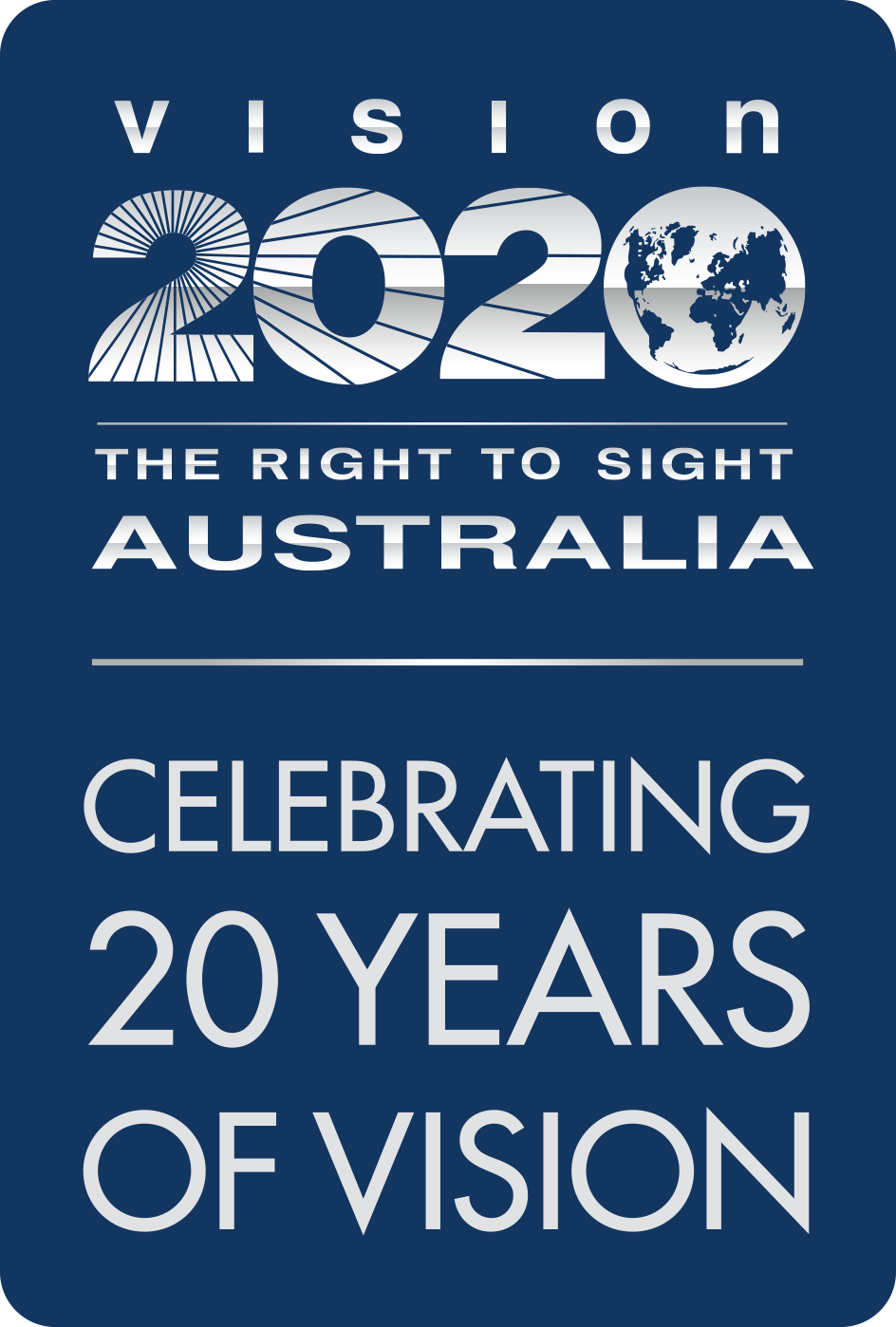 2021-22 Pre-Budget SubmissionJanuary 2021[Subtitle][Date]ContentsAbout Vision 2020 Australia	2Executive Summary	3Summary of 2021-22 budget proposals	5Budget priorities for 2021-22	6Enhancing local eye care for Aboriginal and Torres Strait Islander communities	6Gaining sight: a three-point plan to tackle blindness in Papua New Guinea	8Connected and independent – enhancing support for older Australians with vision loss	11Eyes on Call – an innovative approach to enhancing aged care workforce capability in eye health and vision	14Innovative and sustainable access to sight-saving cataract surgery	16Summary budget	19Attachment A: Priority equipment for inclusion in aged care aids and equipment listing	20About Vision 2020 AustraliaVision 2020 Australia is the national peak body for the eye health and vision care sector.It represents almost 50 member organisations involved in local and global eye health and vision care, health promotion, low vision support, vision rehabilitation, eye research, professional assistance and community support. A range of Vision 2020 Australia members are making submissions to the annual budget process. Vision 2020 Australia supports these and the efforts of all members to reduce preventable blindness and improve opportunities for participation of people who are blind or vision impaired. The proposals in this Vision 2020 Australia submission have been developed to complement those being proposed by individual members.For further information regarding this submission:Ms Judith Abbott
Chief Executive Officer
Vision 2020 Australia
T: 03 9656 2020
E: ceo@vision2020australia.org.auExecutive SummaryRecent modelling by Vision 2020 Australia suggests that around 840,000 Australians are currently living with vision loss, and that by 2030 this could exceed 1.04 million. Some of the key challenges we face as a nation are:Aboriginal and Torres Strait Islander Peoples experience vision loss at three times the rate of non-Indigenous Australians.Many Australians continue to experience avoidable vision loss due to conditions such as cataract, that can be effectively treated by surgery.Australians who are blind or have low vision experience barriers when accessing the services and supports they need, including timely access to appropriate assistive technology.High rates of vision loss also continue to be reported across parts of the broader Indo-Pacific, with one of Australia’s closest neighbours, Papua New Guinea, experiencing some of the highest rates of blindness in the world. There are significant social and economic costs associated with vision loss. For example, the total annual economic cost of vision loss in Australia is estimated to be $16.6 billion or $28,905 per person with vision loss aged over 40. The good news is that:some 90 per cent of vision loss can be prevented through early identification and treatment, andfor people who have permanent vision loss, there is a range of equipment, training and advice which can support them to remain independent and involved in the workforce and the community. The COVID-19 pandemic has had substantial impacts for Australia’s health system and economy that will likely be experienced for many years to come. This submission proposes investment in a small number of high priority, high impact initiatives that will help address some of those challenges. These are targeted to areas where expanded capacity is needed to both address short term COVID-19 impacts and achieve a more sustainable longer-term health system, by:Enhancing local eye care for Aboriginal and Torres Strait Islander people.Tackling blindness in Papua New Guinea.Strengthening aged care responses for people who are blind or have low vision. Supporting innovation and improving access to sight-saving cataract surgery. A number of Vision 2020 Australia members have also made separate submissions requesting support in other areas such as an increase in the Department of Foreign Affairs and Trade’s central disability allocation to $14m in 2021-2022 and 2022-2023 and addressing barriers to accessing intravitreal injections, an important sight saving treatment. Vision 2020 Australia supports further investment in these areas, which have been identified as priorities by the broader Vision 2020 Australia membership.Summary of 2021-22 budget proposalsBudget priorities for 2021-22Enhancing local eye care for Aboriginal and Torres Strait Islander communitiesAboriginal and Torres Strait Islander people still experience blindness and vision loss at three times the rate of other Australians and wait significantly longer for common sight saving treatments. A coordinated range of actions is required to fix this, and give all Aboriginal and Torres Strait Islander Peoples the sight they deserve.  Strong Eyes, Strong Communities – a five-year plan for Aboriginal and Torres Strait Islander Eye Health and Vision 2019-2024 describes how this can be achieved. It is a plan that will help achieve the Morrison Government’s commitment to end avoidable blindness in Aboriginal and Torres Strait Islander communities by 2025. Critically, the plan’s actions and approach also align strongly to the principles and directions set out in the National Partnership Agreement on Closing the Gap 2020. Overall, Strong Eyes, Strong Communities calls for investment of $85.5 million over 5 years to achieve this critical goal. Of this, funding of $3.92 million in 2021-22 ($27.81 million over 4 years) is being sought in the 2021-22 Federal Budget to enhance local eye care delivery and support in Aboriginal Community-Controlled Health Organisations (ACCHOs). This investment will not only enhance local health capacity and outcomes, but will also provide local employment opportunities in community-controlled health organisations. Priorities for 2021-22 budget investmentLocal case management and supportMany organisations and individual health workers consulted during development of Strong Eyes, Strong Communities identified the absence of local support workers as a barrier to maximising system efficiency and keeping Aboriginal and Torres Strait Islander people engaged in eye care from diagnosis through to treatment. Establishing local case management and support roles in ACCHOs will build local knowledge of eye health and vision and help integrate this into broader health care, helping ensure that at risk community members are identified. These important roles will also facilitate access to services where local eye care provision is not available, including supporting the uptake of service innovations such as telehealth over the longer term. Current modelling suggests that up to 68 full time equivalent staff (FTE) are required to meet the population need, with these rolled out across Australia in a phased process. Based in community-controlled health organisations, these roles will both drive stronger connections to local services and increase the overall effectiveness of outreach and other visiting eye care services. Funding of $20.12 million over 4 years ($5.93M recurrently) is required to roll these out. More ACCHO led eye care models and staff training The National Agreement on Closing the Gap 2020 recognises that “when Aboriginal and Torres Strait Islander people have a genuine say in the design and delivery of services that affect them, better life outcomes are achieved” and commits to shared decision making.This commitment to increased community leadership and ownership is reflected in Strong Eyes, Strong Communities, which emphasises that community led models of eye care, and building the eye health knowledge of ACCHO workforces, are essential to achieving effective and sustainable improvements in the eye health and vision of communities across the nation. To address this, funding is sought in 2021-22 to: Fund eye health training for staff in each ACCHO across Australia, to enhance their knowledge of common conditions and both the risk factors and treatment pathways for these.Develop and implement three locally designed and ACCHO led models of eye health care to continue to improve practice and provide an evidence base for what works.This will support earlier identification of people at risk of vision loss and provide more local, ongoing support for people who are being monitored or treated for those conditions. Importantly, it will also support the embedding of eye health into broader models of primary care, supporting integration at a local level. Funding of $27.81 million over 4 years is required to roll these out, with $5.93 million recurrently required to sustain the local coordination and case management function. BudgetGaining sight: a three-point plan to tackle blindness in Papua New GuineaPapua New Guinea (PNG) has an eye care crisis. The prevalence of blindness in PNG is one of the highest in the world. Over 5.6% of the population over the age of 50 are blind, compared to 0.12% of non-Indigenous and 0.36% of Indigenous Australians. Over 90% of blindness in PNG is avoidable. The main cause is untreated cataract and uncorrected refractive error. Around the world, many people with cataracts receive low cost, sight saving surgery, but to date, there has been little access to this surgery in PNG and surgical quality of those performed has varied.Both the PNG Government and the World Health Organisation have identified the high levels of cataract related blindness as a priority for action within our region.Refractive error can be corrected with a simple pair of glasses, but two out of every three people with refractive error in PNG do not have access to the correct glasses. Of all those in PNG who are blind or have low vision, 61% are women. Although they experience higher rates of cataract blindness than men, less than half as many women receive surgery. Cataract surgery is a cost-effective intervention, with a direct and immediate impact on disability.  However, human resources for eye care in PNG are limited. Currently there are few eye care professionals and only seven ophthalmologists performing surgery for a population of 8.5 million, with variable access to the necessary equipment and consumables. The impacts of the COVID-19 pandemic have the potential to exacerbate the situation as resources are diverted to other priorities. This proposal provides the Australian Government with a strategic opportunity to help the PNG Government reduce blindness by expanding local infrastructure and expertise and funding outreach surgeries.  It will also directly contribute to Australian Government priorities in PNG, as it closely aligns to the PNG COVID-19 Development Response Plan, the Partnerships for Recovery strategy and pillars 1, 3 and 5 of the PNG-Australia Comprehensive Strategic & Economic Partnership. The solution There are three key areas recognised by PNG’s National Department of Health where investment is needed to tackle the immediate crisis, strengthen the health system and build more accessible, sustainable, local eye care. Total funding of $26.19 million over 4 years is needed to:Expand and upskill the local Ophthalmology workforce and deliver high quality eye care, through the establishment of a National Department of Health endorsed, purpose-built Centre of Excellence in Ophthalmology and associated comprehensive training program, in partnership with the New Zealand Government ($15.75 million). Build and upskill the local Optometry workforce to expand access to high quality day to day eye care ($3.15 million).Increase cataract surgery, deliver up to 24 outreach workshops per year in 6 locations across PNG, restoring sight to thousands of people living with cataract blindness ($7.29 million). With Australian Government funding, this three-point plan can change the future of PNG, delivering social and economic benefits to Australia’s closest strategic neighbour. A strong, cross sector partnership for deliveryWorking with PNG to help restore sight is a powerful demonstration of Australian leadership and will strengthen the possibility of Australia becoming an Indo-Pacific ‘partner of choice’. Through Vision 2020 Australia, the Australian eye sector stands united and willing to assist the Australian Government to promote national interests in PNG by addressing avoidable blindness and uncorrected vision impairment. The sector can deliver the initiatives through a collaborative cross-sectorial partnership that brings together a breadth of experience and expertise. Organisations such as The Fred Hollows Foundation, the Brien Holden Foundation, The International Agency for the Prevention of Blindness and the Royal Australasian College of Surgeons have developed this proposal, drawing on their local knowledge and connections. A range of other Vision 2020 Australia member organisations including CBM Australia, Orthoptics Australia, the Lions Eye Institute and others involved in training and international programs have also signalled interest in participation.Through their past and current involvement, the collective efforts of many Vision 2020 Australia members have laid the foundations for progressing the priorities identified in this proposal. Strong bilateral relations with PNG, extensive sector knowledge and experience, coupled with reliable data about the current challenges, sets the eye sector apart from a range of other areas, as we know where the gaps are and have some of the key underpinnings for success ready to take the next steps. Priorities for 2021-22 budget investment1.Centre of Excellence - Invest in a purpose-built hub for training, service delivery and workforce development ($15.75 million over 4 years)To develop long-term solutions to the shortage of eye health workforce, there needs to be investment in a facility that provides a fit for purpose training infrastructure and program.A Centre of Excellence for Ophthalmology in PNG will increase capacity to train new ophthalmologists and ophthalmic clinicians, and upskill existing local ophthalmologists, addressing the fundamental local undersupply of qualified and skilled medical specialists. This will include support for advanced training in sub-specialities; skills enhancement to support and develop local trainers for supervision of future trainees; alongside other strategies to both expand the workforce and enhance surgical and other skills.The Centre of Excellence will increase clinical service provision in PNG both in the short term, with the provision of infrastructure and equipment, and the long-term with comprehensive training programs provided in partnership with the National Department of Health, University of Papua New Guinea (UPNG), Port Moresby General Hospital and other local stakeholders. The Centre will be located on the shared site of the UPNG’s Medical School and Port Moresby General Hospital and will operate in partnership with regional centres nationwide. The New Zealand Government has already committed substantial funding to support the delivery of the Centre of Excellence. This proposal provides a strategic opportunity for the Australian Government to partner with the New Zealand Government to strengthen health systems and health security in support of our nearest neighbour, strategic partner and a key member of our Pacific family.    2. Build the optometry workforce ($3.15 million over 4 years) Establish a new optometry workforce in PNG to expand access to high quality day to day eye care as part of a stronger, sustainable future eye care system. This funding will develop local faculty and a new course in partnership with local stakeholders, as well as developing local optometry services through existing vision centres.3. Expand service delivery ($7.29 million over 4 years)The cataract surgery backlog in PNG is substantial. Scaling up service delivery will address the current estimated bilaterally blind cataract prevalence and provide sight-saving treatment in rural and remote communities throughout the country. Services will focus on addressing current disparities in accessing treatment, and ensuring stronger connections to support those identified as having permanent vision loss, in line with the broader focus on disability, gender equity and ensuring no-one is left behind. While the primary focus will be on cataract surgeries, this work will also provide an opportunity to build workforce skills and test models for future provision of eye care services and supporting systems. BudgetConnected and independent – enhancing support for older Australians with vision lossThe problemThe majority of vision loss occurs in later life, with conditions such as age-related macular degeneration, diabetic retinopathy and glaucoma often causing progressive and irreversible vision loss. Modelling done by Vision 2020 Australia suggests that there are currently some 588,000 older Australians living with vision loss or blindness, approximately 347,000 of whom are aged care clients. Continuing improvements in both the reach and availability of technology, as well as client proficiency and confidence in usage, means that solutions are available that can minimise the impact of vision loss and keep older Australians connected to their families and communities. Ready access to appropriate aids and equipment and the associated assessments and training can help older Australians who develop vision loss to live independently in their own homes with minimal need for government funded support. Given that many more Australians are working beyond 65 and/or volunteering, there is also a broader economic argument for supporting improved access to these low vision services. The large majority of older Australians who receive aged care services participate in the Commonwealth Home Support Program (CHSP). Unfortunately, current funding caps on aids and equipment within that program prevent some older Australians from being able to access the equipment they need, while inequitable distribution of this funding means many people cannot access any equipment at all. There are also significant challenges reported in residential aged care. Delaying or preventing affordable access to these kinds of supports often results in higher costs to both individuals and government, by leaving older Australians with vision loss at greater risk of falls, poor mental health, early entry to residential care, and other adverse and costly outcomes.The solutionAmend current funding arrangements for commonly needed low vision aids and equipmentChanges to current arrangements to aged care funding that expand the range of aids and equipment that people with vision loss can access and increasing funding for these will result in significant benefits to individuals, their communities, and governments.  Vision 2020 Australia member organisations with expertise in blindness and low vision services have worked together to identify some of the priority equipment which needs to be funded through the aged care system, summarised at Attachment A. While a range of these products are significantly below the current $500 cap, the majority of people, even with minimal loss of vision, will require a combination of products to meet their needs, the cost of which will cumulatively exceed the CHSP cap. Others may require one or more products whose cost exceeds the cap.  The nature of what is required will vary depending on an individual’s visual status, functional needs and environment, although sometimes the cost of providing the appropriate services and supports can be inversely related to their level of vision as people with newly developed conditions often need more support and equipment to set them up effectively. For mild vision loss, relatively low-cost optical magnifiers can allow people to, for example, read medication labels, food expiry dates, and essential correspondence independently. For more significant vision loss, use of specialised software to read screens, portable equipment that speaks printed materials, and mobility aids can enable people who are blind or have low vision to safely leave their homes. Rather than an exhaustive list of products used by this cohort, the items identified indicate the kinds of products which would be provided more quickly and reliably through this scheme, and the impacts they will have on a person’s independence. Alongside these, some older Australians may require other products or supports such as guide dogs, which are less commonly provided, but entirely critical for some clients.Research project – exploring potential models for aids and equipment libraries There has been increasing policy interest in whether lending library arrangements for visual aids and equipment could provide improved access to a wider range of devices, particularly for those people living with progressive visual conditions into the future. Vision 2020 Australia members have experience in the establishment and operation of such services, and the sector overall would be able to provide a wealth of practical advice and guidance regarding how such a model could be established, operated and maintained, from a range of perspectives including those of consumer, service provider, and health professionals who work with people with vision loss. It is proposed that the Department of Health fund an 18-month research project to draw together this expertise and develop advice and options regarding potential library models, with a view towards implementing this model from 2023-24.Vision 2020 Australia provides a strong, established platform for this diverse, cross-sector and professional collaboration, enabling high quality, strategic advice to be developed in a timely manner. This established collaboration means that the blindness and low vision sector provides an appropriate site for exploring the practicalities of the proposed approach and developing a model that would have much wider applicability in the future. BudgetThe costs of expanding access to blindness and low vision aids and equipment will vary according to the nature of vision loss across the older population. Some initial models developed by Vision 2020 Australia suggest that for those older Australians with mild to moderate vision loss, average expenditure of around $1700 per person would better meet their needs. For those with more marked vision loss, more costly equipment that provides electronic magnification and other support may be required, equating to average expenditure of approximately $4900 per person. Improving access to this equipment is a highly cost-effective up-front investment that delivers benefits for both the affected individuals and funders and is likely to reduce the need for more intensive and/or ongoing services. Considering the overall number of older Australians estimated to be living with moderate to severe vision loss, and utilising the above per capita estimates, initial modelling suggests that approximately $7.6 million per annum is required to meet the needs of older Australians living with moderate vision loss, assuming that between 10-25% of this group require aids or equipment each year. This investment is sought from 2021-22 to supply a wider range of low vision aids to some 4,190 older Australians with moderate vision loss each year, providing those who develop significant and permanent vision loss with access to the equipment they need to remain independent as well as supplementing equipment for existing CHSP clients whose current funded aids and equipment is insufficient. It is important to note that sufficient provision for assessment, home modifications and training by an appropriate qualified specialist would be required to support the effective use of this equipment. Estimates of these are not included in the budget below. Alongside this, funding is sought for an 18 month research project to develop a lending library concept. Eyes on Call – an innovative approach to enhancing aged care workforce capability in eye health and visionThe challengeThe prevalence of vision loss doubles in each decade over the age of 40 years, with many older Australians developing age related vision loss. Fortunately, a significant proportion of this can be prevented if risk factors are identified and treated. For those who experience irreversible vision loss, practical strategies, services and supports can help maximise their independence and quality of life. But maximising available vision, and preventing further vision loss where possible, relies on older Australians and the people who care for them identifying potential risks and/or responding appropriately.Aged care workers in both residential and community settings are uniquely positioned to do this. They see older people regularly, and can thus observe changes in behaviour. They are involved in supporting activities of daily living, and with the right skills and expertise, can help ensure that any emerging visual issues are identified, or that those older Australians living with vision loss have the support they need to remain safe and independent. The full extent of vision loss amongst current aged care clients is not well understood. Recent analysis by Vision 2020 Australia, drawing on 2018-19 aged care data and prevalence data for the most common eye conditions suggests that over 347,000 existing aged care clients will have vision loss or be blind (Table One). Table One: Estimated number of current aged care clients living with vision loss or blindnessUnfortunately, much of the aged care workforce has little knowledge or understanding of common eye conditions, their management and/or their impact. The Royal Commission into Aged Care Quality and Safety has highlighted limitations to current workforce knowledge across many domains, and the eye sector reports that vision and eye health is another of these. The solutionTraining aged care workers to respond to the full range of conditions that may present in older age, and keeping that knowledge current over time across a rapidly growing workforce is challenging. This is particularly so given the breadth of the knowledge the aged care workforce needs to draw upon to meet the varied needs of aged care clients and the constant developments in technology, knowledge and treatment in areas such as eye care.Alongside existing resources and workforce training strategies, Vision 2020 Australia proposes a complementary, ‘just-in-time’ response: Eyes on Call, an innovative, on-call eye health and vision coaching and support service for aged care workers.This will be a free service for aged care staff, designed to enhance their care of patients, who may be at risk of losing their vision or living with vision loss. This service will provide phone and/or video call-based information and connect them to existing resources and training available across the Vision 2020 Australia membership, with this information and advice tailored to the specifics of the worker’s query or patient. It would span areas such as common eye conditions, their signs and symptoms, and how to minimise their impact; referral and management options; available online and other training and development or information resources that may help them enhance their patient care; and consumer and/or carer supports available for various conditions. Under this proposal, Vision 2020 Australia will facilitate establishment of:Eyes on Call, a phone-based hotline that any aged care worker could contact during standard business hours across AustraliaReferral of queries to eye sector organisations with specific expertise relevant to the worker’s queries and/or location A follow up service for each call, to provide additional assistance and/or guidance and encourage skills enhancement in this important areaProvision of information and other resources as relevant to the worker (and if provided, their employer) regarding common eye conditions, key information relevant to the aged care context and contacts for sourcing local eye care servicesAn evaluation project, to quantify reach and impacts of the service.   Vision 2020 Australia members have deep expertise in the provision of such advice, and a consortium approach whereby all interested and qualified members participated in the delivery of the service would be pursued, allowing the service to complement the existing system and leverage/build upon available resources and training. BudgetGiven the estimated need for this service and the need to operate in multiple time zones across Australia, it is estimated that funding of $5.4 million over 4 years ($1.2 million annually, post establishment) would be required to establish, operate and evaluate this innovative model. Innovative and sustainable access to sight-saving cataract surgeryThe social, economic and health system costs of vision loss are significant, but approximately 90% of vision loss can be prevented through early identification and treatment. Cataract is one of the leading causes of avoidable vision loss in Australia but fortunately, surgical treatment for cataract is highly cost effective. The public hospital system provides an important role in this area, delivering around 30% of all cataract surgeries in Australia. This includes some 80% of cataract surgeries performed on Aboriginal and Torres Strait Islander Peoples, as well as surgeries for population groups unable to access this essential care.Despite these factors, in 2019-20, an estimated 74,150 additional public cataract surgeries were required to clear backlogs for public cataract surgery, including some 8,500 surgeries for Aboriginal and Torres Strait Islander people. With the Australian population ageing, the prevalence of cataracts will grow significantly unless action is taken now to clear public backlogs and support more sustainable models of public delivery into the future. There are also significant inequities in access to public cataract surgery that need to be addressed. For example:Aboriginal and Torres Strait Islander communities wait some 57% longer for cataract surgery than other Australians and in some jurisdictions, there are reports of people waiting years for their surgery.  The rates of cataract are between 3 and 15 times higher in nursing homes than in the general population, despite evidence showing that performing cataract surgery on nursing home residents leads to significant improvements in their mental health, social interaction and reading, alongside their general vision. Developing tailored models of care with pathways that meet the needs of groups such as these is essential to ensure that all Australians can benefit from this sight saving surgery. For Aboriginal and Torres Strait Islander Peoples, those models need to be shaped by and where possible led by community itself. Acting now to clear cataract waiting lists also delivers economic benefits. Cataract surgery has been identified as one of the most cost-effective surgical procedures, while delaying surgery results in additional costs due to higher rates of falls, motor vehicle accidents and other injuries among those waiting for surgery. Priorities for 2021-22 budget investmentThe eye sector stands ready to provide its system-wide expertise to help the health system access and implement models of best practice through changes to local and jurisdictional protocols, practises and pathways to care.A partnership between the eye sector, Aboriginal Community Controlled Health Organisations, government and other relevant partners is proposed to achieve a sustainable public system that reduces the prevalence and costs of avoidable vision loss caused by cataract into the future - in ways that are culturally safe and address current inequities in access. Funding for the following three-point plan is sought to end cataract related vision loss in Australia: Support sustainable innovation in mainstream delivery ($1.2 million in 2021-22)This investment will support the design and implementation of new models for delivery of cataract care which:Optimises use of all available workforces, drawing on local models and pathways that have enhanced access while maintaining qualityAccommodates the specific needs of groups such as older people living in residential aged care, so that they can enjoy the improvements to quality of life that cataract surgery deliversExplores opportunities for use of telehealth and/or other innovative strategies to support high quality, timely cataract care.Deliver over 66,000 additional cataract surgeries to help clear the backlog ($67.5 million in 2021-22) Additional cataract surgeries will help end significant waiting times, providing an opportunity to implement innovative models and embed the cataract standard developed by the Australian Commission for Quality and Safety in Health Care. Develop tailored, community led cataract models for Aboriginal and Torres Strait People ($9.6 million in 2021-22)This investment will:Support the development and broader implementation of community designed and led models of cataract care, drawing upon successful examples of collaboration between the eye care and community led sectorsDeliver the 8,500+ additional cataract surgeries required to clear existing backlogsRoll out strategies to support surgical prioritisation of Aboriginal and Torres Strait Islander Peoples in mainstream services and culturally safe delivery models.Along with delivering significant social and economic benefits to individuals, the economy and government, this proposal will help:embed the national cataract standard developed by the Australian Commission for Quality and Safety in Health Care support proposed growth in ophthalmology training numbers by providing additional opportunities to gain surgical experience, anddeliver on priorities identified in both Australia’s Long-Term National Health Plan and Strong Eyes, Strong Communities – the Five-Year Plan for Aboriginal and Torres Strait Islander eye health and vision.Indicative budgetSummary budgetAttachment A: Priority equipment for inclusion in aged care aids and equipment listingPriority areaPriority areaAlignment to government commitments & prioritiesEnhancing local eye care for Aboriginal and Torres Strait Islander communities Enhancing local eye care for Aboriginal and Torres Strait Islander communities Enhancing local eye care for Aboriginal and Torres Strait Islander communities Fund national roll out of local support roles to build eye health and vision capacity and expertise at a local level, building off the ACCHO platform. Develop and implement community led models of eye care, alongside eye health education and training ACCHO staff.$27.81 million over 4 yearsNational Agreement on Closing the Gap Long Term National Health Plan – end avoidable blindness in Aboriginal and Torres Strait Islander CommunitiesStrong Eyes, Strong Communities.Gaining Sight – tackling blindness in Papua New GuineaGaining Sight – tackling blindness in Papua New GuineaGaining Sight – tackling blindness in Papua New GuineaFund targeted program of workforce, infrastructure and outreach services to reduce high levels of blindness in Papua New Guinea. $26.19 million over 4 yearsPacific Step-upPNG-Australia Comprehensive Strategic & Economic PartnershipPartnership for RecoveryPNG COVID-19 Development Response Plan.More aids and equipment to manage the impacts of vision loss in older AustraliansMore aids and equipment to manage the impacts of vision loss in older AustraliansMore aids and equipment to manage the impacts of vision loss in older AustraliansExpanding the list of aids and equipment that older Australians who are blind or have low vision can access through the aged care system. $31.98 million over 4 yearsLegislated Aged Care Review 2017, Recommendation 29Counsel Assisting Royal Commission into Aged Care Quality and Safety, Recommendation 60.Eyes on Call – an innovative model to build aged care workforce knowledge of eye health and vision Eyes on Call – an innovative model to build aged care workforce knowledge of eye health and vision Eyes on Call – an innovative model to build aged care workforce knowledge of eye health and vision Establish expert online/phone-based coaching and support for aged care assessors and staff to enhance their capacity to identify and respond to eye health and vision issues.$5.39 million over 4 yearsAged Care Workforce Strategy Report (2018) – Strategic Actions 3, 10.Innovative and sustainable public access to sight saving treatments Innovative and sustainable public access to sight saving treatments Innovative and sustainable public access to sight saving treatments Expand delivery of public cataract surgery, support the development and roll out of innovative and sustainable service models, build national protocols to support enhanced access to surgery for Aboriginal and Torres Strait Islander Peoples.$320.18 million over 4 yearsLong Term National Health PlanStrong Eyes, Strong Communities – the Five-Year Plan for Aboriginal and Torres Strait Islander eye health and vision.2021-22($, m)2022-23($, m)2023-24($, m)2024-25($, m)Total over 4yrs($, m)Local coordination & case mx2.7555.6475.7885.93320.123Enhanced local ACCHO eye care models & staff training1.1682.1062.2282.1817.683Totals3.9227.7538.0168.11427.8062021-22($, m)2022-23($, m)2023-24($, m)2024-25($, m)Total over 4yrs($, m)Centre of Excellence to build local infrastructure and capability1.6508.9003.4001.80015.750Build the optometry workforce0.4600.5001.1901.0003.150Expand service delivery through outreach1.5301.7801.9901.9907.290Totals3.64011.1806.5804.79026.1902021-22 ($, m)2022-23 ($, m)2023-24 ($, m)2024-25 ($, m)Total over 4 yrs ($, m)Aids and equipment for older Australians with low vision7.6427.8338.0288.22931.732Research project - establishing A&E library for older Australians with vision loss0.1560.090--0.247Totals7.7987.9238.0288.22931.978estimated number with vision lossestimated number with blindnesstotal number with significant vision conditionsResidential aged care73,17119,58292,753Home care (levels 1-4)34,3097,52941,839CHSP179,28633,411212,697Totals286,76760,523347,2892021-222022-232023-242024-25Total over 4 years Staffing costs 1.301.301.091.094.77 Infrastructure and operating 0.150.120.120.120.51 Evaluation 0.040.020.050.010.11Totals1.491.441.251.225.402021-22 ($,m)2022-23 ($,m)2023-24 ($,m)2024-25 ($,m)Total over 4 yrs ($,m)Innovative and sustainable mainstream service delivery1.2001.2000.0000.0002.400More surgeries and innovation in service models for Aboriginal and Torres Strait Islander communities9.5919.7799.3239.39238.084More public cataract surgeries for older Australians 67.35769.04170.76772.536279.701Totals78.14880.02080.08981.928320.1852021-22($,m)2022-23($,m)2023-24($,m)2024-25($,m)Total over 4yrs($,m)Enhancing local eye care in Aboriginal and Torres Strait Islander communities3.9227.7538.0168.11427.806Gaining Sight – tackling blindness in Papua New Guinea3.64011.1806.5804.79026.190More aids and equipment to manage the impacts of vision loss in older Australians7.7987.9238.0288.22931.978Eyes on Call – an innovative model to build aged care workforce knowledge of eye health and vision1.4931.4361.2521.2165.397Innovative and sustainable access to sight-saving treatments78.14880.02080.08981.928320.185Purpose/DescriptionExample productIndicative priceHandheld LED MagnifierEschenbach Mobilux 3.5X$172.00Table lamp (variable lighting levels) Dimmable LED desk lamp$145.00Magnifying Lamp ≤2xLED Floor Stand Mag 2X$62.00Portable Handheld Magnifier ≤3.5-6xSchweizer Okolux Mobile Plus$57.00Assistance Safely Pouring LiquidLiquid Level Finder - Dual$35.00Fluorescent desk lamp with clamp Daylight PL$105.00Stand for handheld magnifiersEschenbach Mobase $31.0075 CM Floor Stand (converts table lamps to floor lamps)LS 9$132.00Talking ClockClock - Cube Talking$93.00Portable Magnification Lamp ≤2xPortable Desk-Top 2X Mag Lamp$42.00Illuminated Stand MagnifiersEschenbach Makrolux Brightfield 2$200.000Portable Personal Alarm for Falls/EmergenciesLive Life 4GX Mobile Medical Alert$527.00Handheld Video Magnifier ≤30xExplore 8, Electronic Handheld Mag$1,467.00Accessible Landline TelephoneTelephone Oricom Amplified Combo with Answer Machine$229.00Magnification Glasses for TV Use ≤2.1xEschenbach - Max TV$141.00Talking Clock and CalendarClock - Red Calendar Alarm$124.00Handheld Video Magnifier ≤22xExplore 5. Electronic Handheld Mag$1,015.00Internet enabled voice command assistant Google Nest Mini$79.0010 inch Video Magnifier ≤24xClover 10 HD Magnifier$2,100.00Desktop Talking Book Player with SpeechVictor Reader Stratus$603.00Speaks Printed Materials InstantlyOptelec Clear Reader$4,010.00Reduces exposure to ultraviolet lightClear UV Shield Fit Over (standard)$55.00Indicates Low Vision to PublicID Symbol Cane or Support Cane$32.00Enable independent travel in the communityLong cane white cane$65.00Monocular telescopeClose Focus Monocular$68.0024 inch Desktop video magnifier (AKA CCTV)ClearView C24 Wide View$5,600.0012 inch portable magnifier with speechZoomax Snow 12$2,499.00PC Magnification Software with SpeechZoomText Magnifier/Screen Reader$1,165.00